5. VELIKONOČNA  – 3. 5. 2015Hvala tretji skupini gospodinj in deklet s Peščenka in Golana, ki so skrbno uredile cerkev in župnišče. Prihodnji teden je vabljenačetrta skupina: to so gospodinje in dekleta iz mesta Cerknica. Hvala vsem, ki ste že ali še boste darovali za obnovo strehe na župnijski cerkvi. Z obnovo bomo začeli, po prvomajskih praznikih, ko bo primerno vreme. Poleg velikonočne nabirke in donacije v višini tisoč € smo doslej zbrali še 2.250 €. To je ravno toliko, kolikor smo že plačali za strešno kritino, snegobrane in drugo pri podjetju Tondach. Zahvala in priznanje velja tudi vaščanom Martinjaka in Dolenjega jezera, ki so se tako temeljito lotili obnove podružničnih cerkva. Lepi zgledi, ki naj nagovarjajo tudi druge. Hvala tudi Janezu Dovjaku, ki je popravil vlomljena vrata v župnišču zaradi nepovabljenega gosta. Zaradi varnosti smo naročili protivlomna vrata.  S prvim majem smo začeli šmarnično pobožnost. Otroci imajo šmarnice vsak dan (razen v nedeljo) v mladinskem centru ob šestih zvečer, za odrasle pa so šmarnice z mašo, litanijami in blagoslovom vsak dan ob sedmih zvečer v župnijski cerkvi. Verouk in druga srečanja skupin bodo po ustaljenem urniku. Romarji na Brezje (tisti, ki ste se prijavili pri ge. Tatjani Lužar), imajo odhod danes ob dveh s Tabora – pri cerkvi. Prva seja novega ŽPS bo v jutri - 4. maja po večerni maši. Več programa in spored maš je na mesečnih oznanilih. 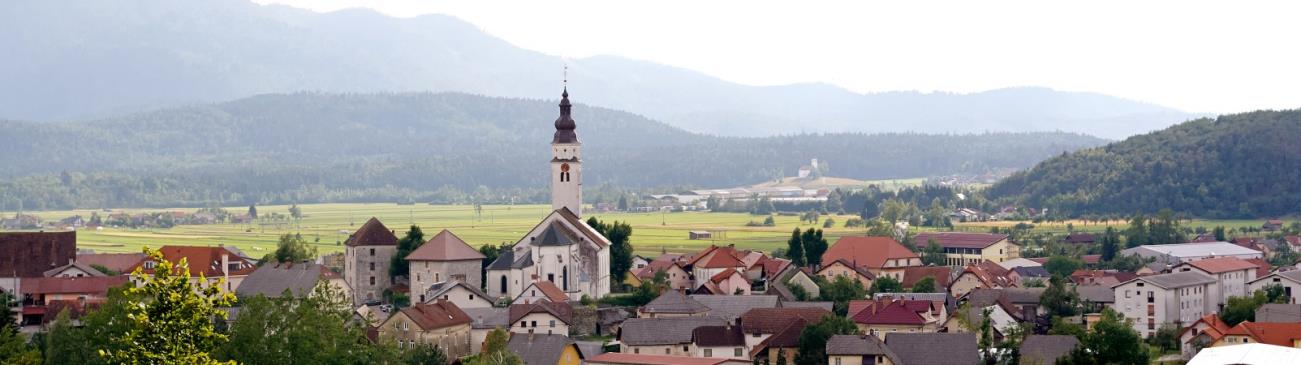 Jožef Krnc - župnik: 031-319-242      Janez Žerovnik - kaplan: 031-247-685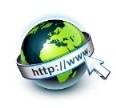  zupnija.cerknica@gmail.com              http://donbosko.si/cerknica/SVETE MAŠEv župniji CerknicaSVETE MAŠEv župniji CerknicaSVETE MAŠEv župniji CerknicaSVETE MAŠEv župniji CerknicaSVETE MAŠEv župniji CerknicaSVETE MAŠEv župniji CerknicaNEDELJA5. VELIKONOČNA5. VELIKONOČNA5. VELIKONOČNA5. VELIKONOČNA5. VELIKONOČNA3. maj     2015ob 8.00 ob 10.00  ob 11.30  Podslivnica ob 19.00ob 8.00 ob 10.00  ob 11.30  Podslivnica ob 19.00ob 8.00 ob 10.00  ob 11.30  Podslivnica ob 19.00– za žive in pokojne gasilce   – za zdravje družine Kožar– za farane – za Frančiško Zrimšek, obl. PONEDEL.4. maj2015ob 7.00 in ob 19.00ob 7.00 in ob 19.00ob 7.00 in ob 19.00ob 7.00 in ob 19.00– za Janeza Kušlana starejšega, obl. – za Julijano Stele– za duhovnika Milana Peternelja, obl.   TOREK5. maj2015ob 7.00 in ob 19.00ob 7.00 in ob 19.00ob 7.00 in ob 19.00ob 7.00 in ob 19.00– za Ano Snoj– za Mele Tilko in Tonija  – za Franca MedenaSREDA6. maj2015ob 7.00 in ob 19.00ob 7.00 in ob 19.00ob 7.00 in ob 19.00ob 7.00 in ob 19.00– v zahvalo Mariji Pomagaj– za Marijo Obreza, obl. – za Ule Terezijo in Janeza, za Marijo in pokojne BaragaČETRTEK7. maj    2015ob 7.00 in ob 19.00ob 7.00 in ob 19.00ob 7.00 in ob 19.00ob 7.00 in ob 19.00– za družino Rožanec– za Bauman Ivo in Franca, obl. – za Janeza Žnidaršiča (Dol. vas 10/a)PETEK8. maj      2015ob 7.00 in ob 19.00ob 10.30 Dom starejšihob 7.00 in ob 19.00ob 10.30 Dom starejšihob 7.00 in ob 19.00ob 10.30 Dom starejšihob 7.00 in ob 19.00ob 10.30 Dom starejših– za Tončko Milavec– za starše Seljak in sorodnike– za Tilko Golik, obl. – za farane SOBOTA9. maj      2015ob 7.00 in ob 19.00ob 7.00 in ob 19.00ob 7.00 in ob 19.00ob 7.00 in ob 19.00– za Emo in Marka Hrvatina, obl. – za Janeza, Jožeta in Ivano Opeka– po  namenu Međugorskih romarjev NEDELJA6. VELIKONOČNA  	6. VELIKONOČNA  	6. VELIKONOČNA  	6. VELIKONOČNA  	6. VELIKONOČNA  	10. maj      2015ob 8.00 ob 10.00  ob 11.30  Martinjakob 19.00ob 8.00 ob 10.00  ob 11.30  Martinjakob 19.00ob 8.00 ob 10.00  ob 11.30  Martinjakob 19.00– za Mirando Žnidaršič   – za Milko Brence, obl. – za Jožeta in Janeza Urbasa – za Janeza in Marijo Ošaben, obl.– za Slavko Zagorjan in sorodnikeOZNANILAŽUPNIJE MARIJINEGA ROJSTVA - CERKNICA